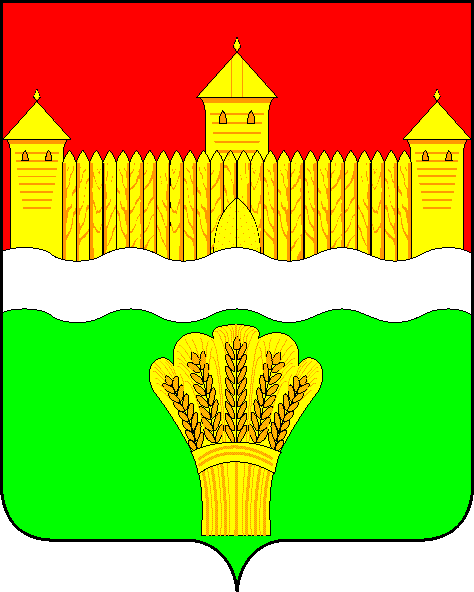 КЕМЕРОВСКАЯ ОБЛАСТЬ - КУЗБАСССОВЕТ НАРОДНЫХ ДЕПУТАТОВКЕМЕРОВСКОГО МУНИЦИПАЛЬНОГО ОКРУГАПЕРВОГО СОЗЫВАСЕССИЯ № 22РЕШЕНИЕот «29» апреля 2021 г. № 371г. КемеровоОб отмене решения Совета народных депутатов Кемеровского муниципального района от 28.02.2017 № 73 «О внесении изменений в решение Совета народных депутатов Кемеровского муниципального района от 24.11.2016 № 28 «О введении в действие Системы налогообложения в виде единого налога на вмененный доход для отдельных видов деятельности на территории Кемеровского муниципального района»Рассмотрев протест прокурора Кемеровского района на решение Совета народных депутатов Кемеровского муниципального района от 28.02.2017 № 73 «О внесении изменений в решение Совета народных депутатов Кемеровского муниципального района от 24.11.2016 № 28 «О введении в действие Системы налогообложения в виде единого налога на вмененный доход для отдельных видов деятельности на территории Кемеровского муниципального района» в части несоответствия требованиям законодательства, руководствуясь пунктом 8 статьи 5 Федерального закона от 29.06.2012 «О внесении изменений в часть первую и часть вторую Налогового кодекса Российской Федерации и статью 26 Федерального закона «О банках и банковской деятельности», Совет народных депутатов Кемеровского муниципального округаРЕШИЛ:Отменить решение Совета народных депутатов Кемеровского муниципального района от 28.02.2017 № 73 «О внесении изменений в решение Совета народных депутатов Кемеровского муниципального района от 24.11.2016 № 28 «О введении в действие Системы налогообложения в виде единого налога на вмененный доход для отдельных видов деятельности на территории Кемеровского муниципального района».Направить решение прокурору Кемеровского района и главе Кемеровского муниципального округа.Опубликовать решение в газете «Заря» и на официальном сайте Совета народных депутатов Кемеровского муниципального округа в информационно-телекоммуникационной сети «Интернет». Настоящее решение вступает в силу с момента его официального опубликования.Контроль за исполнение решения возложить на Евдокимова Н.Я. – председателя комитета по бюджету, налогам и предпринимательству.Председатель Совета народных депутатовКемеровского муниципального округа                                       В.В. ХарлановичГлава округа                                                                                   М.В. Коляденко